                                    CIRCOSCRIZIONE SPECIALE PIEMONTEe VALLE D’AOSTAMARIA AUSILIATRICE – TORINO“Per il salesiano la morte è illuminata dalla speranza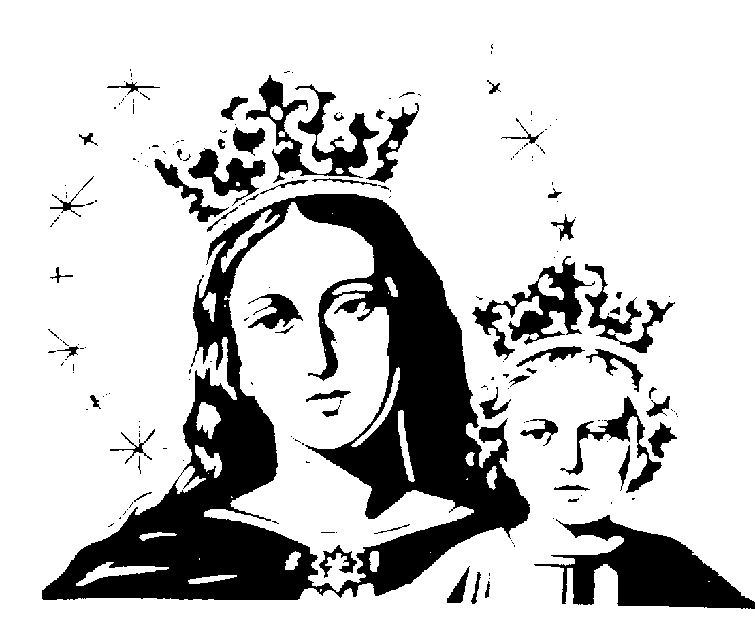 di entrare nella gioia del suo Signore”  (Cost. Salesiane 54,2)Torino, 17 marzo 2023 Oggi il Signore della Vita ha accolto nel suo abbraccio di pace il nostro Confratello SacerdoteDon Ottavio CIMAdi anni 94 d’ età, 77 di vita religiosa e 67 di sacerdozio(*Casale Monferrato (AL) 21/02/1929 † Borgomanero 17/03/2023)ne danno l’annuncio il Signor Ispettore,  e la Comunità di Borgomanero Gli incontri di suffragio sono:Il Santo Rosario: sabato 18 marzo 2023, ore 20.30nella Chiesa di Maria Ausiliatrice a Borgomanero (NO)Il Funerale: domenica 19 marzo 2023, ore 11.15 nella Chiesa di Maria Ausiliatrice a Borgomanero (NO)La sua salma sarà tumulata nel Cimitero di Casale Monferrato (AL), suo paese natale.               Si ricordano  le disposizioni di Reg. 76 § 1.Facciamo fraterna memoria del caro don Ottavio nell’Eucaristia e nella preghiera  comunitaria, secondo quanto suggeriscono le Costituzioni.   Sac. Leonardo MANCINI    Ispettore